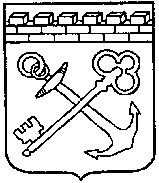 КОМИТЕТ ГОСУДАРСТВЕННОГО ЗАКАЗАЛЕНИНГРАДСКОЙ ОБЛАСТИПРИКАЗ № ____от _________________ 2021 годаВ соответствии со служебной необходимостью,  ПРИКАЗЫВАЮ:  1. Признать утратившим силу приказ Комитета государственного заказа Ленинградской области от 29 мая 2020 года № 8-п «Об утверждении регламента проведения ведомственного контроля и признании утратившим силу приказа Комитета государственного заказа Ленинградской области от 19 июля 2017 года № 13-п»;2. Контроль за исполнением настоящего приказа оставляю за собой;3. Настоящий приказ вступает в силу со дня официального опубликования.Председатель Комитета                                                                        Д.И. Толстых«О признании утратившим силу приказа Комитета государственного заказа Ленинградской области от 29 мая 2020 года № 8-п «Об утверждении регламента проведения ведомственного контроля и признании утратившим силу приказа Комитета государственного заказа Ленинградской области от 19 июля 2017 года № 13-п» 